  Profil Statement:  Graduate with   Bachelor’s degree in International Business with triple majors in International Commerce Techniques and logistics, International Marketing and International Management. Acquire a practical knowledge in foreign trade and an advanced to fluent level in English, French and Arabic, and a pre-intermediate level in Italian. Employment Experience and Internships:Import & Export Sarl –   Assistant - from 05/11/2014 to 29/10/2015 (1 year) SONATRACH   Gnl1 Oil & Gas Company -   Intern (1 month)Port of Oran; Terminal of containers department -   Intern (2 months)Education:BACHELOR  of  INTERNATIONAL  BUSINESS -     Oran University, Algeria - (June 2014)ELS Certificate of English Language, level 12/12  -  Sibawaih  Language  Institute (2013)BACCALAUREATE of  Trade and Business administration -awarded upper honors-(2011)Languages :English : advanced / fluent                French : advanced / fluentItalian : A2 (pre-intermediate)Arab : Native speakerComputer Skills:Good command of Pack Office; Word, Excel, Power Point, Outlook….Skills in internet navigation, social media sites and email systems.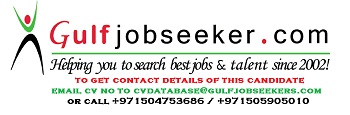 Gulfjobseeker.com CV No: 1506312